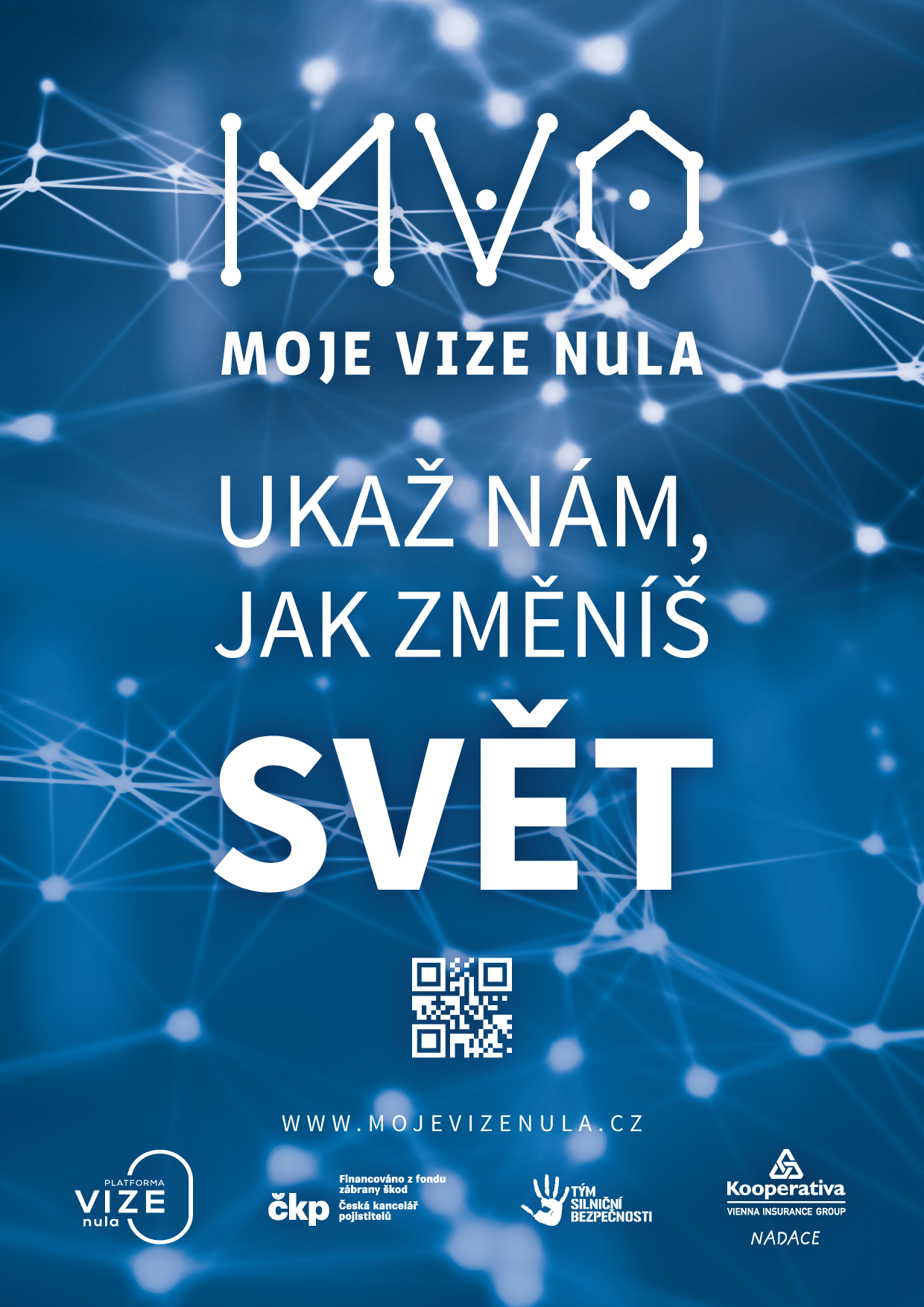 <ŠKOLA><obor/FAKULTA><Název projektu>Autoři projektu: <jména členů týmů v abecedním pořadí, studijní obory autorů><jména členů týmů v abecedním pořadí, studijní obory autorů><jména členů týmů v abecedním pořadí, studijní obory autorů><jména členů týmů v abecedním pořadí, studijní obory autorů><jména členů týmů v abecedním pořadí, studijní obory autorů><jména členů týmů v abecedním pořadí, studijní obory autorů><jména členů týmů v abecedním pořadí, studijní obory autorů>ČESTNÉ PROHLÁŠENÍMy, níže podepsaní studenti školy tímto čestně prohlašujeme, že jsme autory projektu <název projektu>, Projekt jsme vypracovali samostatně pro účely soutěže „MOJE VIZE NULA: Studenti pro bezpečné silnice“. Veškeré další zdroje uvádíme v projektovém návrhu.
Dále prohlašujeme, že jsme projekt konzultovali s odborníkem <titul, příjmení a jméno>, <název působiště>, <telefon>, <e-mail>.Soutěžící, má zájem o realizaci projektu za podpory Platformy VIZE 0 a o podání žádosti o poskytnutí finančních prostředků na realizaci projektu do Fondu zábrany škod České kanceláře pojistitelů. <vyberte z následujících možností>V <Místo> dne <datum>Kontaktní e-mail: <e-mail>JMÉNA A PODPISY ČLENŮ TÝMUJméno a příjmení:	<Jméno a příjmení>	Podpis: ………………….Jméno a příjmení:	<Jméno a příjmení>	Podpis: ………………….Jméno a příjmení:	<Jméno a příjmení>	Podpis: ………………….Jméno a příjmení:	<Jméno a příjmení>	Podpis: ………………….Jméno a příjmení:	<Jméno a příjmení>	Podpis: ………………….Jméno a příjmení:	<Jméno a příjmení>	Podpis: ………………….Jméno a příjmení:	<Jméno a příjmení>	Podpis: ………………….AnotaceSouhrn základních a nejdůležitějších informací o vašem projektu. Zde sepište vše, co váš projekt obsahuje (stručně, výstižně – max. 1 normostrana).Obsah1	Úvod 		62	Cíle projektu		63	Cílová skupina projektu	64	Aktivity projektu	75	Rozpočet projektu	76	Harmonogram projektu	77	Použité zdroje		78	Seznam příloh	71	ÚvodNa úvod popište současnou situaci, výchozí stav ve vámi zvolené oblasti včetně dopadu na nehodovost, průzkumy, statistiky. Díky tomu přijdete na věci, které díky svému projektu můžete zlepšit a změnit a na způsob, který pro řešení současné situace zvolíte.Nápověda: Popište výchozí stav. Můžete vycházet z vlastních průzkumů či statistik, případně z veřejných relevantních průzkumů a statistik vydávanými různými subjekty, přičemž by průzkumy a statistiky neměly být starší 3 let. Kompletní statistiky a průzkumy vkládejte do části „Přílohy“.2	Cíle projektuUrčete, čeho by měl projekt dosáhnout, a pojmenujte pozitivní změny, ke kterým by měl přispět. Pokud to jde, stanovte si měřitelné a dosažitelné cíle. Uskutečnění vašeho projektu pak povede ke splnění těchto cílů. Při stanovení cílů myslete na možnost podat žádost o financování projektu do Fondu zábrany škod České kanceláře pojistitelů, pokud se dostanete do finálového kola, a tedy i na možnost projekt za podpory Platformy VIZE 0 financovat a zrealizovat.Nápověda: Účelem řešeného projektu je zvýšení bezpečnosti provozu na pozemních komunikacích. Stručně popište konkrétní záměr (co by se mělo projektem ve srovnání s výchozím stavem zlepšit či změnit, na jakou konkrétní problematiku by měl upozornit.TIP: Podle typu projektu můžete jeho cíl přiblížit také vizualizací či nákresem, zejména jedná-li se o novou stavbu či rekonstrukci objektu.3	CíLOVÁ SKUPINA PROJEKTUUveďte popis cílové skupiny/cílových skupin a plánovaný počet osob, skutečně zasažených (v případě více cílových skupin uveďte pro každou cílovou skupinu zvlášť).4	Aktivity projektuPodrobně popište všechny aktivity, které chcete uskutečnit a které přispějí k naplnění cílů vašeho projektu. Uveďte, jakým způsobem budou cílové skupiny osloveny, resp. jakými distribučními kanály budete na cílovou skupiny/cílové skupiny působit. Uveďte, jak by měly výše stanovené cíle projektu přispět k naplnění hlavního záměru projektu (tj. zvýšení bezpečnosti provozu na pozemních komunikacích). Uveďte, jakým způsobem budou výsledky/výstupy projektu shrnuty, včetně jejich možného využití v budoucnosti po ukončení realizace projektu.Při popisu aktivit i výstupů projektu myslete na možnost podat žádost o financování projektu do Fondu zábrany škod České kanceláře pojistitelů, pokud se dostanete do finálového kola, a tedy i na možnost projekt za podpory Platformy VIZE 0 financovat a zrealizovat.Nápověda: Distribučními kanály jsou zejména: reklamní předměty, letáky, rozhlas, internet, televize, divadlo, přednášky, hromadné akce, diskuze v rámci dané přednášky, aplikace, praxe, semináře, přímá výuka s přímým zapojením cílové skupiny.5	Rozpočet projektu Stanovte předpokládaný položkový rozpočet na realizaci navrhovaného projektu. Neopomeňte mzdové náklady vč. odvodů sociálního a zdravotního pojištění, dále zahrňte veškeré dodavatelské služby formou subdodávek, či režijní náklady spojené například s vedením a administrativou projektu.Při popisu aktivit i výstupů projektu myslete na možnost podat žádost o financování projektu do Fondu zábrany škod České kanceláře pojistitelů, pokud se dostanete do finálového kola, a tedy i na možnost projekt za podpory Platformy VIZE 0 financovat a zrealizovat.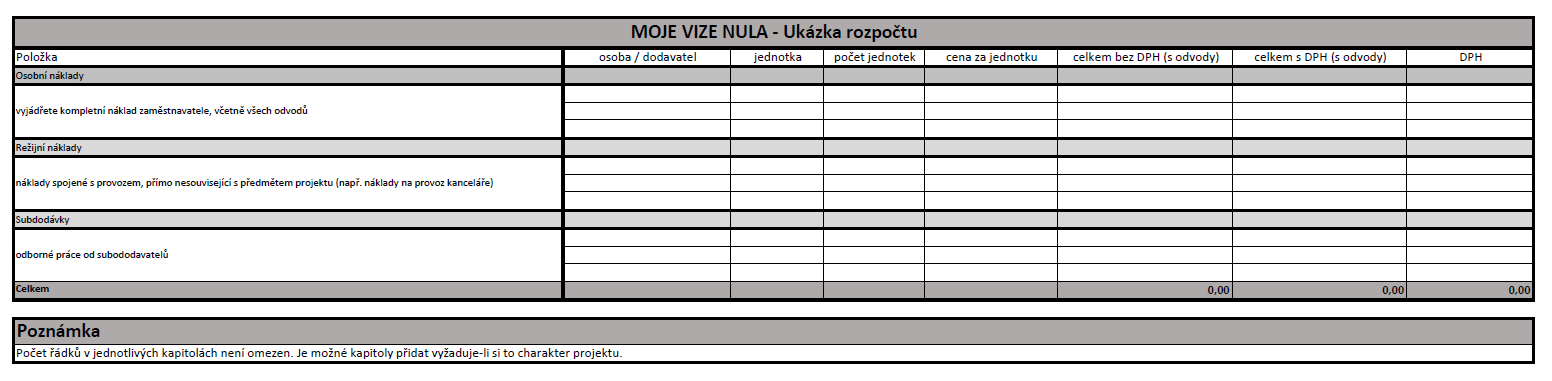 6	HARMONOGRAM PROJEKTUUdělejte předpokládaný harmonogram realizace projektu. Můžete rozdělit do několika fází, například fáze přípravné, realizační a exekuční.7	Použité zdrojeUveďte veškeré použité zdroje dle platných citačních pravidel.8	Seznam přílohZde uveďte seznam všech obrázkových, či obdobných příloh, př. pracovní listy atd.